Памятка для педагогического коллективапо формированию коллектива первокурсниковДеятельность куратора группы:1.Изучение документации вновь прибывших обучающихся с целью обеспечения преемственности обучения, прогнозирования возможных трудностей в период адаптации.2.Знакомство обучающихся  с правилами поведения и режимом работы техникума. Формирование представлений о требованиях педагогов, мастеров п/о, об особенностях и условиях обучения, о ценностях и нормах поведения в учебном коллективе. 3.Создание доверительных отношений; авансирование доверием в техникуме со стороны педагогов и одногруппников.4.Создание ситуации успеха в учебной деятельности, оказание помощи в поиске личностного смысла и мотивации обучения.5.Работа с группой (организация совместной деятельности ради достижения групповых целей через стимулирование между обучающимися отношений сотрудничества, взаимопомощи, взаимовыручки).6.Осуществление наблюдения за протеканием процесса адаптации обучающихся по критериям (основным показателям эффективности адаптации обучающихся в коллективе): комфортность, тревожность, коммуникабельность, толерантность, эмпатия, рефлексия, объем контактности, положение в коллективе, наличие общих с коллективом интересов и целей, усвоение и выполнение правил, норм поведения, потребность в коллективном общении.
 Адаптация – это перестройка организма, направленная на приспособление к новым условиям. Адаптация у  может длиться от двух до шести месяцев. При этом напрягаются все системы организма: в результате острой адаптации многие заболевают, худеют, появляется недомогание в связи с чем может развиться депрессия, также может меняться настроение, проявляться грубость по отношению к сверстникам, педагогам и родителям.Критерии успешной социальной адаптации:1.Осознанное принятие и выполнение норм коллективной жизни.2.Адекватное отношение к педагогическим воздействиям.3.Гармонизация взаимоотношений: «взрослый – ребёнок», «ребёнок – ребёнок».4.Активное участие в жизни учебного коллектива.5.Удовлетворенность своим социальным статусом и отношениями.Рекомендации куратору группы на адаптационный период:1.Отмечайте у обучающихся даже самые маленькие достижения в период адаптации к новым учебным условиям.2.Поддерживайте инициативы обучающихся, их попытки преодолеть трудности.3.Внимательно выслушайте, давайте возможность высказаться.4.Большое внимание в период адаптации следует уделять здоровью, эмоциональному состоянию  обучающихся.Беседуя с ребенком в период адаптации не зацикливайтесь только на успеваемости, интересуйтесь  их отношениями с одногруппниками, с педагогами,   их отношением к техникуму.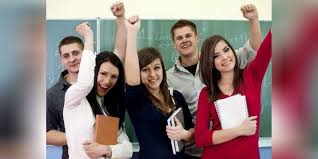 И помните, что самую большую помощь вадаптационный период может оказатьродитель!